Bolagisera fastighetsverketI arbetet med att skapa en offentlig ekonomi i balans bör landskapsregeringen möjliggöra en bolagisering av fastighetsverket. Ett bolag som på sikt kunde hantera hela det offentliga fastighetsbeståndet för hela Åland. En sådan bolagisering skulle skapa samordningar, synergier och en ännu större spetskompetens för det offentliga fastighetsbeståndet och framtida investeringar. En bolagisering kunde även möjliggöra en förskjutning från offentligt  till privat ägande. Något som i sig stimulerar entreprenörskap och förbättrar möjligheterna för ett starkare näringsliv.FÖRSLAGRubrik i den allmänna motiveringen: En ekonomi i balansSida: 16Följande text läggs till: ”I arbetet med att skapa en offentlig ekonomi i balans ser landskapsregeringen över möjligheterna till en bolagisering av fastighetsverket. Ett bolag som på sikt kunde hantera hela det offentliga fastighetsbeståndet för hela Åland. En sådan bolagisering skulle skapa samordningar, synergier och en ännu större spetskompetens för det offentliga fastighetsbeståndet och framtida investeringar.”Mariehamn den 9 november 2020John Holmberg	Katrin SjögrenPernilla Söderlund	Rainer JuslinSimon Påvals		Ingrid Zetterman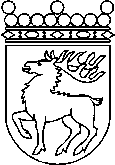 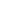 Ålands lagtingBUDGETMOTION nr   56/2020-2021BUDGETMOTION nr   56/2020-2021Lagtingsledamot DatumJohn Holmberg m.fl. 2020-11-09Till Ålands lagtingTill Ålands lagtingTill Ålands lagtingTill Ålands lagtingTill Ålands lagting